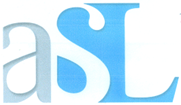 TOPC01000C buone pratiche ASLProgetto Cavour 2016 / Società Reale Mutua di AssicurazioniSocietà Reale Mutua di Assicurazioni,  con sede a Torino in  Via Corte D’Appello 11, c.a.p.  10122 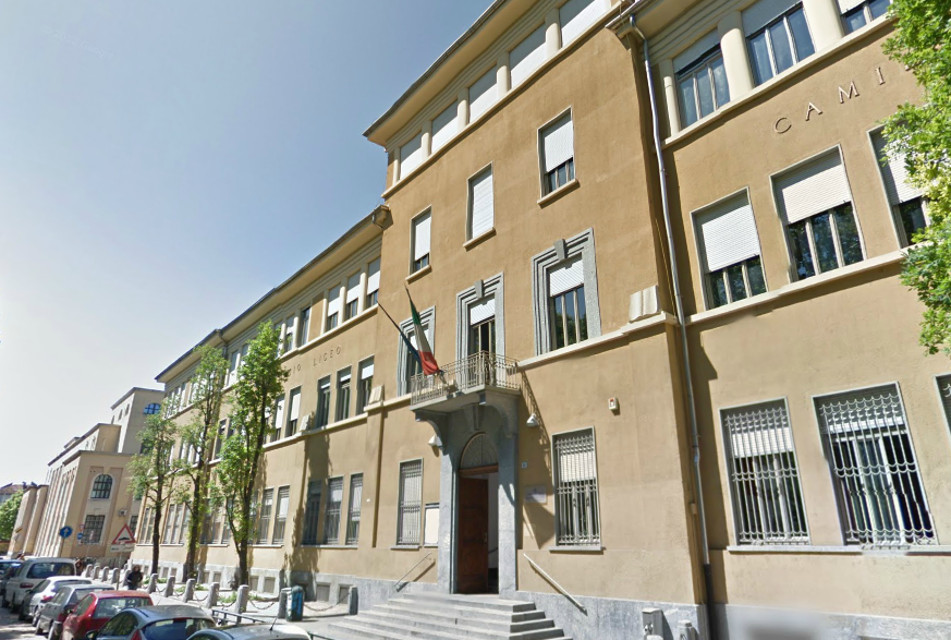 Link per i materiali: http://www.lcavour.gov.it/alternanza-scuola-lavoro/ IL TUTOR SCOLASTICO                                                                                      IL DIRIGENTE SCOLASTICOProf. Armando GOLZIO                                                                                    Prof.ssa Emanuela AINARDI   Dati anagraficiDati anagraficiDenominazione IstitutoLiceo Classico e Musicale “Cavour”Codice meccanograficoTOPC01000CIndirizzoSEDE: corso Tassoni 15, 10143 TorinoTelefono/fax/e-mailTel. (Sede) 0117495272 / fax 0117764753 / segreterialiceo@lcavour.it, topc01000c@pec.istruzione.itNome e Cognome del Dirigente ScolasticoProf.ssa Emanuela AinardiNome e Cognome del Docente referenteProf. Armando Golzio (tutor di classe)Prof. Alberto Conrado (funzione strumentale ASL)ProgettoProgettoDescrizione del progetto (obiettivi strategici, numero di classi coinvolte, numero di allievi/e coinvolti/e, esiti,  sinergie con il territorio, competenze sviluppate dagli/dalle allievi/e, punti di forza, criticità,…)Il Progetto Cavour 2016, presso Reale Mutua Assicurazioni (Sede, via Corte d’Appello 11, Torino), si è svolto in due tempi (13-17/06 e 12-16/09) ed ha coinvolto i 23 studenti della IV D, Liceo delle scienze e dell’economia.L’attività, scelta per la coerenza con la specifica curvatura economica e per la sua rispondenza al P.T.O.F. 2016-19, approvata nel C.d.C. del 3/05/16, è stata illustrata in un incontro con lo staff RM del 31/05/16. Prerequisiti (a livello generale per l’ASL) sono stati la frequenza a un corso on-line interno di formazione sulla sicurezza e la condivisione di un preciso Patto formativo.Obiettivi strategici, in applicazione della Convenzione 10/06/16 ed esplicitati nel Progetto formativo, sono stati l’acquisizione di diversificate “esperienze lavorative nello specifico settore finanziario-economico” (settore Assicurazioni): nelle due successive settimane gli studenti sono stati impegnati a piccoli gruppi, ciascuno affidato a un tutor in diverse Aree aziendali  scelte da RM (dalla Piattaforma e comunicazione interna all’Ufficio stampa e comunicazione). Il progetto ha tratto vantaggio dalla particolare continuità e coerenza temporale (lunedì/giovedì: 9-13 e 14-17; venerdì: 9-13; 32+32 ore settimanali); inoltre la suddivisione in piccoli gruppi guidati ha consentito l’acquisizione ottimale delle esperienze, arricchite e diversificate anche grazie al passaggio di ogni studente ad altra (diversa) area lavorativa nella seconda settimana.Altri punti di forza sono stati l’ottima sinergia con la Società ospitante, fin dalla fase progettuale,  l’accurato supporto logistico nonché l’ottimo confronto per l’attuazione della ASL. Lo staff preparato e giovane ha determinato una non comune sintonia (e un arricchimento anche umano). Il Questionario di valutazione (tutor aziendali) e il questionario di autovalutazione (studenti) confermano la validità del progetto. Al termine dell’attività ogni gruppo ha predisposto un video pubblicato sulla rete aziendale interna. 